iTunes-Purchasing and Gifting AppsiTunes Gift CardsPull or scratch off the silver coating on the back of your gift card to reveal the 16 digit code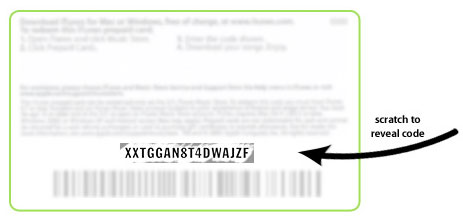 Open iTunes Click Redeem under Quick Links on the right hand sideEnter the code for the iTunes card in the field listedClick Redeem.  You may be asked to sign in with your Apple IDOnce done, you will see the balance of your account listed next to your Apple IDiTunes GiftingOpen iTunes and go to the AppStoreBe sure you have selected iPad and not iPhoneFind the item (free ones do not apply) and click the arrow to the right of the Buy buttonChoose Gift This AppOnce you have clicked Gift, you will be asked to sign in (if not done already) and will proceed to the Give a Gift page (see below)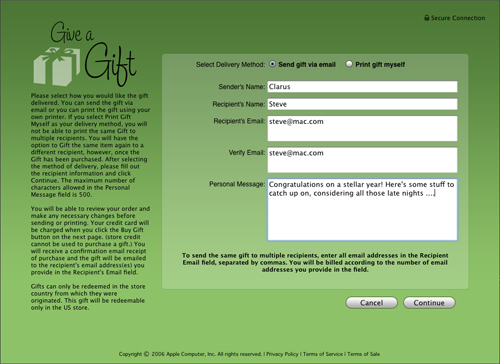 Fill in the details listed above and choose continue.  You will be asked to confirm the purchase.  The gift will be sent to the person listed.